r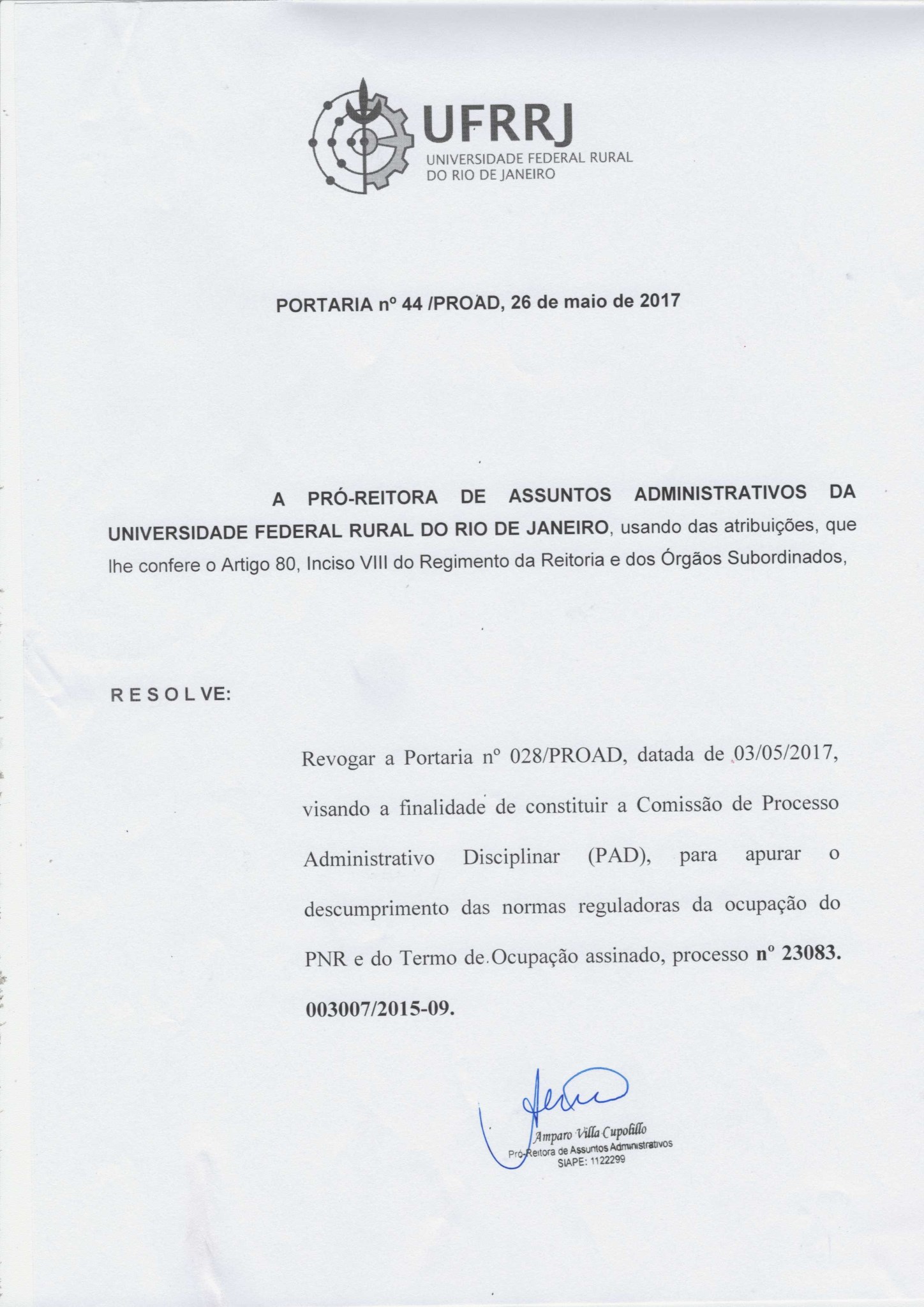 